“ACTIVIDAD 2”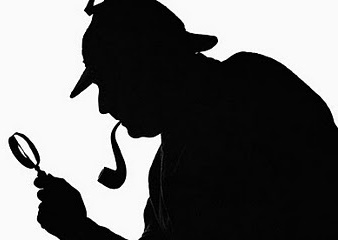 Evangelista Preciado Arnulfo AlejandroLME4608Octavo semestre de medicinaENFERMEDAD DE PARKINSON TEMPRANA Y TABACO: METAANÁLISISEn el presente artículo se definió claramente la pregunta en la cual se basa el artículo para realizar el metaanálisis. Se especificó de la manera correcta la condición que se estudiaba. En el artículo no específico de manera clara la edad de la población, ya que muchos autores mencionan edades diferentes para considerar la enfermedad de Parkinson temprana, por lo que se realizó una búsqueda en general para dicha enfermedad. La investigación no especifica un escenario en concreto.En el artículo se describe la estrategia que se utilizó para realizar la búsqueda de los artículos. No se definieron a priori los criterios de elegibilidad de los artículos. En mi opinión, fueron apropiados los criterios que se utilizaron para seleccionar los artículos de inclusión, ya que con el simple hecho de que no existieran restricciones en la fecha y el idioma de los artículos, ayudó demasiado para poder recabar toda la información que estuviese disponible. Se evaluó la validez de los artículos incluidos en base a sus referencias bibliográficas. Los estudios no fueron hechos al azar, ya que se hizo uso de toda la información que se encontró porque esta era muy poca. Se lograron identificar sesgos en las fuentes de donde se estaban recabando los artículos en un inicio, por lo que se decidió ampliar los sitios de donde se podían recabar artículos. Los métodos que se utilizaron si son lo bastante explícitos para asegurar reproductibilidad. El periodo de publicación evaluado fue desde enero de 1975 a enero de 2003. 	Se evaluaron metaanálisis en diferentes lenguajes. Considero que el tamaño de la población no fue suficiente, pero fue lo único que se pudo recabar. El tiempo de seguimiento fue suficiente para poder dar una conclusión valida, aunque para poder dar una mejor conclusión se necesitaría realizar estudios prospectivos. Las exposiciones que se describen en los diferentes artículos recabados son similares. No se tiene información completa de los métodos utilizados en cada estudio. No se tiene información de estudios no publicados.En el presente metaanálisis se realizó una extracción cuidadosa de los datos. En el artículo no se menciona si las personas encargadas de extraer los datos fueron entrenadas, pero supongo que si lo fueron, ya que se utilizaron programas especiales para realizar el presente metaanálisis. No se menciona si los encargados de la extracción de los datos fueron cegados a las fuentes y a los autores. Los resultados que se obtuvieron en este metaanálisis si fueron de utilidad clínica, por lo que si pueden ser aplicados en el manejo de los pacientes. El beneficio que se obtuvo de este metaanálisis fue de que se llegó a la conclusión de que no existe una importante diferencia en la magnitud de riesgo del Parkinson temprano y la del Parkinson tardío.Se realizó una prueba de homogeneidad, pero esta no fue significativa. No se utilizó el análisis de efectos al azar. No se proporcionaron los intervalos de confianza del estimado global. Se determinó que el tabaco tiene un efecto protector contra la enfermedad de Parkinson temprana. Si se hizo una metarregresión.